ЖМБ пәндер бойынша мұғалімдердің жетістіктері                                                                                                                                                                                                                                                                                                                                                                                                                                                                                              2017-2018 оқу жылы (І жартыжылдық)ЖМБ пәндер бойынша мұғалімдердің жетістіктері                                                                                                                                                                                                                                                                                                                                                                                                                                                                                              2017-2018 оқу жылы (І жартыжылдық)ЖМБ пәндер бойынша мұғалімдердің жетістіктері                                                                                                                                                                                                                                                                                                                                                                                                                                                                                              2017-2018 оқу жылы (І жартыжылдық)ЖМБ пәндер бойынша мұғалімдердің жетістіктері                                                                                                                                                                                                                                                                                                                                                                                                                                                                                              2017-2018 оқу жылы (І жартыжылдық)ЖМБ пәндер бойынша мұғалімдердің жетістіктері                                                                                                                                                                                                                                                                                                                                                                                                                                                                                              2017-2018 оқу жылы (І жартыжылдық)ЖМБ пәндер бойынша мұғалімдердің жетістіктері                                                                                                                                                                                                                                                                                                                                                                                                                                                                                              2017-2018 оқу жылы (І жартыжылдық) №мұғалімнің аты-жөні/санатыхалықаралықреспубликалықоблыстыққалалық1Жүнісова С.Қ.-      жоғары санатты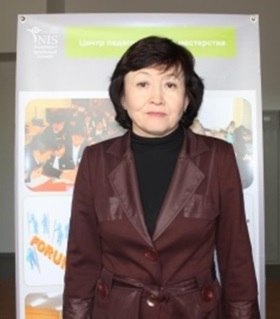  «Заманауи ақпараттық-білім беру ортасы: дәстүр және инновация» халықаралық конференцияға қатысқан үшін сертификат Математикалық сайыс «Кенгуру-2017», ІІ орын – 10 оқушы «Ең үздік әдістемелік-дидактикалық құрал-2017» ІІІ орын.Қалалық олимпиадаға Д.Манабаева қатысты 2Наманаева А.Қ.   Бірінші санатты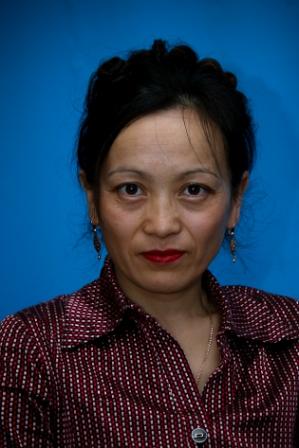 Ш.Смагұлов атындағы олимпиада-13 оқушы қатыстыҚалалық олимпиадаға Л.Сембаева қатысты 3Тунгатбаева А.С.  Екінші санатты4Касенова Г.С.   Санатсыз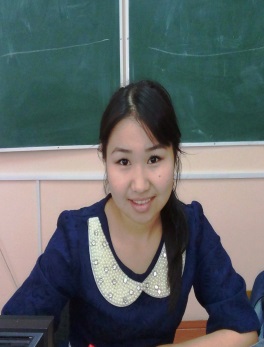 Cambridge English Language Assessment - C1 or above -информатикадан ағылшын тілінде курс  Алғыс хатматематика пәні бойынша шығармашылық тобы, тақырыбы «Саралап оқыту».5Айтжанова Г.А.    Бірінші санатты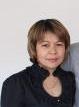 Облыстық олимпиадада «Педагогикалық олимп шыңы» номинациясына иеленіп, үздік ұстаздардың қатарына енді. Қалалық олимпиаданың жүлдегері физика пәнінен.6Досанова Г.Қ.     жоғары санатты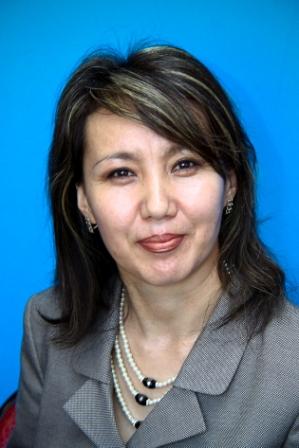 НИО -І дәрежелі диплом, 30.12.17ж. НИО -ІІ дәрежелі диплом, Достов Ислам 6А сынып оқушысы, 15.03.18 ж. «RUBIK’S CUBE» сайысы, 2 қатысушы7Шампатова М.М. Бірінші санаттыCambridge English Language Assessment - C1 or above -информатикадан ағылшын тілінде курс Траиспаев Темирлан, Сериков Арман - «Ақпараттық-коммуникациялық технологиялар білім беруде» облыстық конкурс – қатысушыЗейнолла Мадияр, Қанат Ғасыр – «RUBIK’S CUBE» сайысы, қатысушы8Қажмағамбетова М.Т.  жоғары санатты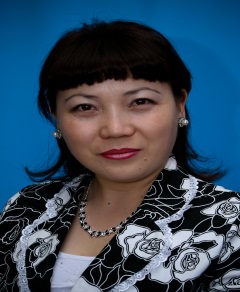 НИО -ІІ дәрежелі диплом, Достов Ислам 6А сынып оқушысы, 15.03.18 ж. Қалалық олимпиадаға А.Сүлеймен қатысты (нәтиже -36 балл)9Кенжегалина А.А.   Санатсыз10Муслимова Г.С.  Бірінші санатты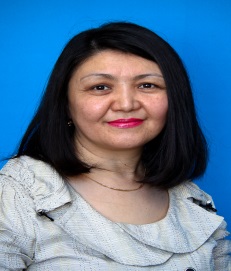 11Қайрылған Н.Қ. Санатсыз12Омарова А.А.       жоғары санатты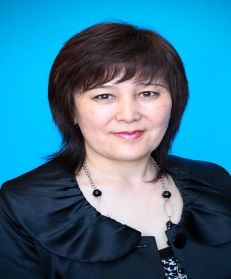 Cambridge English Language Assessment - C1 or above -химиядан ағылшын тілінде курс обл.радио "Жаңа мазмұнды білім беруге көшу ерекшеліктері"Қалалық олимпиадаға М.Тулеубай қатысты (нәтиже -39,2 балл) Барлығы: 28 Барлығы: 2841338